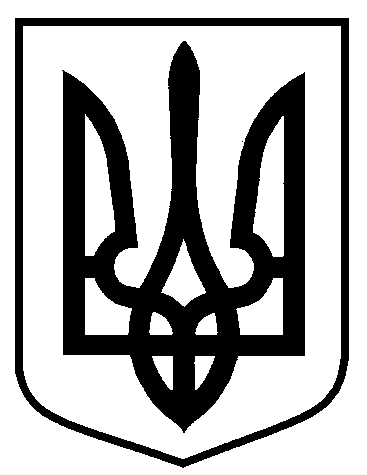 Сумська міська радаВиконавчий комітетРІШЕННЯвід                        № У зв’язку з переходом права власності на садовий будинок згідно з договором купівлі продажу від 03.07.2018, на підставі поданої заяви, відповідно до Порядку присвоєння та зміни поштових адрес об’єктам нерухомого майна в місті Суми, затвердженого рішенням Сумської міської ради від 24 вересня 2014 року № 3554-МР, керуючись частиною першою статті 52 Закону України «Про місцеве самоврядування в Україні», виконавчий комітет Сумської міської радиВИРІШИВ:Внести зміни до рішення виконавчого комітету Сумської міської ради від 11.09.2018 № 498 «Про присвоєння та зміну поштових адрес об’єктам нерухомого майна в місті Суми», а саме: в графі 2 пункт 43 додатку 1 слова «Заявник 1» замінити словами «Заявник 2».Міський голова                                                                                 О.М. ЛисенкоКривцов 700-103Розіслати: Кривцову А.В., заявникам.Лист ПОгодженнядо проекту рішення виконавчого комітету Сумської міської ради«Про внесення змін до рішення виконавчого комітету Сумської міської ради від 11.09.2018 № 498 «Про присвоєння та зміну поштових адрес об’єктам нерухомого майна в місті Суми»Проект рішення підготовлено з урахуванням вимог Закону України «Про доступ до публічної інформації» та Закону України «Про захист персональних даних»										  А.В. КривцовРішення доопрацьовано і вичитано, текст відповідає оригіналу прийнятого рішення та вимогам статей 6 – 9 Закону України «Про доступ до публічної інформації» та Закону України «Про захист персональних даних».Проект рішення виконавчого комітету Сумської міської ради «Про внесення змін до рішення виконавчого комітету Сумської міської ради від 11.09.2018 № 498 «Про присвоєння та зміну поштових адрес об’єктам нерухомого майна в місті Суми» був завізований:Начальник управління архітектурита містобудування Сумської міськоїради – головний архітектор			 			    А.В. КривцовПро внесення змін до рішення виконавчого комітету Сумської міської ради від 11.09.2018 № 498 «Про присвоєння та зміну поштових адрес об’єктам нерухомого майна в місті Суми»Начальник управління архітектури та містобудування Сумської міської ради – головний архітекторА.В. КривцовЗавідувач  сектору юридичного забезпечення та договірних відносин відділу  фінансового забезпечення та правових питань управління архітектури та містобудування Сумської   міської   ради	Б.П. БерестокБ.П. БерестокБ.П. БерестокНачальник     відділу     протокольної роботи    та     контролю      Сумської міської ради                                           Л.В. МошаЛ.В. МошаЛ.В. МошаНачальник     правового   управління Сумської міської ради       О.В. ЧайченкоО.В. ЧайченкоО.В. ЧайченкоПерший  заступник  міського  голови   В.В. ВойтенкоВ.В. ВойтенкоВ.В. ВойтенкоЗаступник міського голови, керуючий справами виконавчого комітету Сумської міської ради                                               С.Я. ПакС.Я. ПакС.Я. ПакПосадаПрізвище та ініціали осіб, які завізували проект рішення виконавчого комітетуНачальник управління архітектури та містобудування Сумської міської ради – головний архітекторА.В. КривцовЗавідувач сектору юридичного забезпечення та договірних  відносин відділу фінансового забезпечення та правових питань управління архітектури та містобудування Сумської міської радиБ.П. БерестокНачальник відділу протокольної роботи та контролю Сумської міської радиЛ.В. МошаНачальник правового управління Сумської міської радиО.В. ЧайченкоПерший заступник міського голови В.В. ВойтенкоЗаступник міського голови, керуючий     справами   виконавчого комітету Сумської міської ради          С.Я. Пак